                           Проєкт                                                           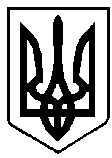                                Дмитра ЮЩУКА    ВАРАСЬКА МІСЬКА РАДАВИКОНАВЧИЙ КОМІТЕТВАРАСЬКОЇ МІСЬКОЇ РАДИР І Ш Е Н Н Я29 листопада 2022 року			      		        №447-ПРВ-22-4350Про виділення коштів з резервного фонду бюджету Вараської міської територіальної громади	У зв’язку із воєнний станом в Україні та для забезпечення безперебійної роботи та функціонування об’єктів критичної інфраструктури громади, враховуючи Тимчасовий порядок виділення та використання коштів з резервного фонду бюджету в умовах воєнного стану, затверджений постановою Кабінету Міністрів України від 01 березня 2022 року №175, постанову Кабінету Міністрів України від 09 червня 2021 №590 «Про затвердження Порядку виконання повноважень Державною казначейською службою в особливому режимі в умовах воєнного стану», статті 24 Бюджетного кодексу України, керуючись статтями 40, 50 Закону України «Про місцеве самоврядування в Україні»,  виконавчий комітет Вараської міської радиВ И Р І Ш И В:1. Виділити кошти з резервного фонду бюджету Вараської міської  територіальної громади (КПКВК МБ 3718710 «Резервний фонд місцевого бюджету» КЕКВ 9000 «Нерозподілені видатки») на безповоротній основі в сумі 578 980,00 гривень за такими напрямками використання:придбання генераторів бензинових – 578 980,00 гривень  по КПКВК МБ 1218775 «Інші заходи за рахунок коштів резервного фонду місцевого бюджету» КЕКВ 3210 «Капітальні трансферти підприємствам (установам, організаціям)».2. Визначити головним розпорядником коштів, в межах направлених призначень, департамент житлово-комунального господарства,  майна та будівництва виконавчого комітету Вараської міської ради. 3. Комунальному підприємству «Вараштепловодоканал» Вараської міської ради забезпечити цільове використання коштів резервного фонду на   суму   578 980,00 гривень. 	4. Департаменту житлово-комунального господарства,  майна та будівництва виконавчого комітету Вараської міської ради підготувати необхідні документи та розрахунки для внесення   змін   до   кошторису   та  плану  асигнувань  на  2022  рік   на   суму   578 980,00гривень.	5. Фінансовому управлінню виконавчого комітету Вараської міської ради внести зміни до розпису бюджету Вараської міської територіальної громади на 2022 рік та врахувати зазначені зміни при проведенні фінансування департаменту житлово-комунального господарства,  майна та будівництва виконавчого комітету Вараської міської ради.	6. Контроль за виконанням рішення покласти на міського голову.Міський голова						                Олександр МЕНЗУЛ